OTAGO SPORTS CAR CLUB
PO Box 299, Dunedin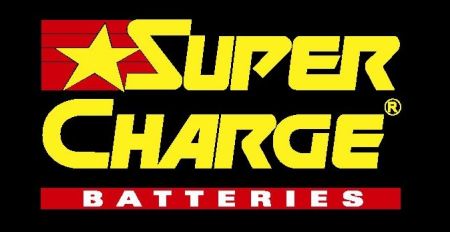 EVENT: SUPERCHARGE BATTERIES CIRCLE HILL RALLYSPRINT I acknowledge that where any breach of the Safety Schedule is found during a Safety Audit I will be subject to penalties under the National Sporting Code and my signature below indicates my acceptance of this undertaking.ORGANISERS USE ONLYORGANISERS USE ONLYGroupClassEntry ReceivedAllocated Comp NoInvoice #Invoice #Date of Meeting:16 July 202216 July 202216 July 2022Class Entered:Class Entered:Class Entered:Sponsors:SuperCharge BatteriesSuperCharge BatteriesSuperCharge BatteriesSuperCharge BatteriesSuperCharge BatteriesSuperCharge BatteriesSuperCharge BatteriesSuperCharge BatteriesSuperCharge BatteriesSuperCharge BatteriesSuperCharge BatteriesDriver #1Driver #1Driver #1Driver #1Driver #1Driver #1Driver #1Driver #1Driver #1Driver #1Driver #1Driver #1First Name:Last Name:Last Name:Date of Birth:Email:Email:Postal Address:Physical Address:Contact Phone # 1Contact Phone # 2Contact Phone # 2Contact Phone # 2Contact Phone # 2Emergency Contact:Phone:Phone:Phone:Phone:Licence Number:Licence Expiry:Licence Expiry:Licence Expiry:Licence Expiry:Licence Grade:Member Club:Member Club Expiry:Member Club Expiry:Member Club Expiry:Member Club Expiry:Member Club Expiry:Member Club Expiry:Civil Licence No:Currently is your NZ civil drivers licence disqualified?Currently is your NZ civil drivers licence disqualified?Currently is your NZ civil drivers licence disqualified?Currently is your NZ civil drivers licence disqualified?Currently is your NZ civil drivers licence disqualified?Currently is your NZ civil drivers licence disqualified?Currently is your NZ civil drivers licence disqualified?Currently is your NZ civil drivers licence disqualified?Y / NIf yes, please advise why:If yes, please advise why:If yes, please advise why:If yes, please advise why:If yes, please advise why:If yes, please advise why:If yes, please advise why:If yes, please advise why:If yes, please advise why:If yes, please advise why:If yes, please advise why:If yes, please advise why:Required for statistical purposes: (please circle appropriate):12-16          17-18         19-25        26-35       36-60       61 PlusMale    / FemaleRequired for statistical purposes: (please circle appropriate):12-16          17-18         19-25        26-35       36-60       61 PlusMale    / FemaleRequired for statistical purposes: (please circle appropriate):12-16          17-18         19-25        26-35       36-60       61 PlusMale    / FemaleRequired for statistical purposes: (please circle appropriate):12-16          17-18         19-25        26-35       36-60       61 PlusMale    / FemaleRequired for statistical purposes: (please circle appropriate):12-16          17-18         19-25        26-35       36-60       61 PlusMale    / FemaleFirst Time Driver (3 or fewer events) (please tick)       First Time Competitor at Venue (please tick)       Foreign Participant on Non-MSNZ Licence (please tick)       First Time Driver (3 or fewer events) (please tick)       First Time Competitor at Venue (please tick)       Foreign Participant on Non-MSNZ Licence (please tick)       First Time Driver (3 or fewer events) (please tick)       First Time Competitor at Venue (please tick)       Foreign Participant on Non-MSNZ Licence (please tick)       First Time Driver (3 or fewer events) (please tick)       First Time Competitor at Venue (please tick)       Foreign Participant on Non-MSNZ Licence (please tick)       First Time Driver (3 or fewer events) (please tick)       First Time Competitor at Venue (please tick)       Foreign Participant on Non-MSNZ Licence (please tick)       First Time Driver (3 or fewer events) (please tick)       First Time Competitor at Venue (please tick)       Foreign Participant on Non-MSNZ Licence (please tick)       First Time Driver (3 or fewer events) (please tick)       First Time Competitor at Venue (please tick)       Foreign Participant on Non-MSNZ Licence (please tick)       Driver #2Driver #2Driver #2Driver #2Driver #2Driver #2Driver #2Driver #2Driver #2Driver #2Driver #2Driver #2First Name:Last Name:Last Name:Date of Birth:Email:Email:Postal Address:Physical Address:Contact Phone # 1Contact Phone # 2Contact Phone # 2Contact Phone # 2Contact Phone # 2Emergency Contact:Phone:Phone:Phone:Phone:Licence Number:Licence Expiry:Licence Expiry:Licence Expiry:Licence Expiry:Licence Grade:Member Club:Member Club Expiry:Member Club Expiry:Member Club Expiry:Member Club Expiry:Member Club Expiry:Member Club Expiry:Civil Licence No:Currently is your NZ civil drivers licence disqualified?Currently is your NZ civil drivers licence disqualified?Currently is your NZ civil drivers licence disqualified?Currently is your NZ civil drivers licence disqualified?Currently is your NZ civil drivers licence disqualified?Currently is your NZ civil drivers licence disqualified?Currently is your NZ civil drivers licence disqualified?Currently is your NZ civil drivers licence disqualified?Y / NIf yes, please advise why:If yes, please advise why:If yes, please advise why:If yes, please advise why:If yes, please advise why:If yes, please advise why:If yes, please advise why:If yes, please advise why:If yes, please advise why:If yes, please advise why:If yes, please advise why:If yes, please advise why:Required for statistical purposes: (please circle appropriate):12-16          17-18         19-25        26-35       36-60       61 PlusMale    / FemaleRequired for statistical purposes: (please circle appropriate):12-16          17-18         19-25        26-35       36-60       61 PlusMale    / FemaleRequired for statistical purposes: (please circle appropriate):12-16          17-18         19-25        26-35       36-60       61 PlusMale    / FemaleRequired for statistical purposes: (please circle appropriate):12-16          17-18         19-25        26-35       36-60       61 PlusMale    / FemaleRequired for statistical purposes: (please circle appropriate):12-16          17-18         19-25        26-35       36-60       61 PlusMale    / FemaleFirst Time Driver (3 or fewer events) (please tick)       First Time Competitor at Venue (please tick)       Foreign Participant on Non-MSNZ Licence (please tick)       First Time Driver (3 or fewer events) (please tick)       First Time Competitor at Venue (please tick)       Foreign Participant on Non-MSNZ Licence (please tick)       First Time Driver (3 or fewer events) (please tick)       First Time Competitor at Venue (please tick)       Foreign Participant on Non-MSNZ Licence (please tick)       First Time Driver (3 or fewer events) (please tick)       First Time Competitor at Venue (please tick)       Foreign Participant on Non-MSNZ Licence (please tick)       First Time Driver (3 or fewer events) (please tick)       First Time Competitor at Venue (please tick)       Foreign Participant on Non-MSNZ Licence (please tick)       First Time Driver (3 or fewer events) (please tick)       First Time Competitor at Venue (please tick)       Foreign Participant on Non-MSNZ Licence (please tick)       First Time Driver (3 or fewer events) (please tick)       First Time Competitor at Venue (please tick)       Foreign Participant on Non-MSNZ Licence (please tick)       EntrantEntrantEntrantEntrantEntrantEntrantEntrantEntrantEntrantEntrantEntrantEntrantFirst Name:Last Name:Last Name:Phone:Email:Email:Postal Address:Licence Number:Licence Expiry:Licence Expiry:Licence Expiry:Licence Expiry:Past experience to assist with Seeding (Rally Only)Past experience to assist with Seeding (Rally Only)Past experience to assist with Seeding (Rally Only)Past experience to assist with Seeding (Rally Only)Past experience to assist with Seeding (Rally Only)Past experience to assist with Seeding (Rally Only)Past experience to assist with Seeding (Rally Only)Past experience to assist with Seeding (Rally Only)Past experience to assist with Seeding (Rally Only)Past experience to assist with Seeding (Rally Only)Past experience to assist with Seeding (Rally Only)Past experience to assist with Seeding (Rally Only)Event:Event:Seeded:Seeded:Seeded:Seeded:Seeded:Seeded:Seeded:Finish position:Finish position:Finish position:Event:Event:Seeded:Seeded:Seeded:Seeded:Seeded:Seeded:Seeded:Finish position:Finish position:Finish position:Event:Event:Seeded:Seeded:Seeded:Seeded:Seeded:Seeded:Seeded:Finish position:Finish position:Finish position:Vehicle DetailsVehicle DetailsVehicle DetailsVehicle DetailsVehicle Make:Vehicle Model:Year:Registration No.Chassis Number: Colour:Permanent Race No:Transponder Number:Engine Capacity (cc’s):Log Book No:Homologation No:  For Historic Vehicles OnlyFor Historic Vehicles OnlyFor Historic Vehicles OnlyFor Historic Vehicles OnlyCertificate of DescriptionCertificate of DescriptionCertificate of Description1. Tick appropriate box below to confirm which Appendix Six Schedule the vehicle complies with. .1. Tick appropriate box below to confirm which Appendix Six Schedule the vehicle complies with. .1. Tick appropriate box below to confirm which Appendix Six Schedule the vehicle complies with. .2. In the appropriate box below to confirm the applicable period classification or group from the Schedule.Schedule KSchedule K Period ClassificationSchedule T & CSchedule T & C GroupSchedule CRSchedule CR period groupingNOTE: Refer to the Appendix Six Section Three Vehicle Classification Part Two for assistance in completing this section of the entry formNOTE: Refer to the Appendix Six Section Three Vehicle Classification Part Two for assistance in completing this section of the entry formNOTE: Refer to the Appendix Six Section Three Vehicle Classification Part Two for assistance in completing this section of the entry formNOTE: Refer to the Appendix Six Section Three Vehicle Classification Part Two for assistance in completing this section of the entry form3. Year of Vehicle Manufacture:3. Year of Vehicle Manufacture: Note: Actual year of completion of manufacture for this particular vehicle Note: Actual year of completion of manufacture for this particular vehicleRACE EVENTSCritical SafetyNon-Critical SafetyNon-Critical SafetyNon SafetyRACE EVENTSHelmetHead & Neck RestraintProtective ClothingSafety HarnessWindow Net(s)Roll Bar / Safety Cage Seat(s) and MountsFire ExtinguisherWheels and TyresBrake SystemSteering & Suspension SystemsFuel Tank(s) / Fillers / LinesFuel / Oil / Brake Line ProtectionFirst Aid Kit / Safety TriangleEngine & Transmission  MountsFlexible Fluid Lines & HosesThrottle Return (Failsafe)Engine Starter Operation Reverse Gear OperationExhaust SystemOil Catch Tank(s)Electrical WiringIgnition  / Circuit BreakerBatteryLighting SystemsBrake LightsRear Lights Bodyshell / Chassis ConditionExterior AppearancePanels / CoversDoorsWindows Wipers & DemistingRear Vision MirrorsAerofoils & SpoilersCockpit Construction / FittingsBulkheadsTow EyesMudflapsTow RopeAuxiliary LightsBallast (Security)Competition NumbersRegistration & WOF LabelsLVV / MSNZ Authority CardLVV PlateOptional EquipmentRestrictor Fitment (36mm ID)RALLY EVENTSCritical SafetyNon-Critical SafetyNon-Critical SafetyNon SafetyRALLY EVENTSHelmetHead & Neck RestraintProtective ClothingSafety HarnessWindow Net(s)Roll Bar / Safety Cage Seat(s) and MountsFire ExtinguisherWheels and TyresBrake SystemSteering & Suspension SystemsFuel Tank(s) / Fillers / LinesEngine & Transmission  MountsFlexible Fluid Lines & HosesThrottle Return (Failsafe)Engine Starter Operation Reverse Gear OperationExhaust SystemOil Catch Tank(s)Electrical WiringIgnition  / Circuit BreakerBatteryLighting SystemsBrake LightsRear Lights / Rain LightsBodyshell / Chassis ConditionExterior AppearancePanels / CoversDoorsWindows Wipers & DemistingRear Vision MirrorsAerofoils & SpoilersCockpit Construction / FittingsBulkheadsTow EyesBallast (Security)Competition NumbersRegistration & WOF LabelsLVV / MSNZ Authority CardLVV PlateOptional Equipment1. Indemnity:I have received the Supplementary Regulations and all other regulations or Articles as determined in the Appendices and Schedules of the current New Zealand Motorsport Manual for the event I am entering and agree to be bound by them and by the National Sporting Code of MotorSport New Zealand Inc.In consideration of the acceptance of this entry and of my being permitted to take part in the Meeting or Events detailed, I agree not to pursue claims against and (severally) to hold harmless, indemnify and keep indemnified MotorSport New Zealand Inc, its members, associated or affiliated clubs and entities, race and/or event organisers and promoters, the inviting club and entity (or entities), race circuit owners, providers and operators, owners and tenants of private property (including land, buildings and/or fixtures, fittings and chattels) traversed, or proximate to events, officials, fellow competitors, and the directors, officers, servants, representatives and agents of those entities (all together “the Indemnified Parties”) in relation to all losses, actions, expenses, costs, liabilities, claims and demands in respect of death, injury, loss or damage to persons or property of myself, and/or my team (including drivers, co-drivers, passengers, management and/or mechanics) whatsoever, caused or arising out of or in connection with this entry or taking part in the events to which this entry relates, notwithstanding that such death, injury, loss or damage may have been contributed to or caused by the negligence of any of the Indemnified Parties and/or by any other person. This provision confers a benefit on, and is intended to be enforceable by, each of the Indemnified Parties (in accordance with the Contracts (Privity) Act 1982). 2. Ability to Control a Vehicle Declaration by Driver:I declare that should I at the time of any event this entry form relates to be suffering from any disability of any kind whether permanent or temporary which is likely to detrimentally affect my control of my automobile or my fitness to drive, I will not participate.3. Vehicle Conformance with Schedule A/AA Declaration by Driver:I declare the vehicle detailed on this entry form complies with the vehicle safety items set out below (as applicable) and will be presented on request to an appointed Scrutineer or Technical Officer complying at all times with the safety and eligibility requirements detailed in the National Sporting Code and its Appendices and Schedules.4. Consent:I consent to the details contained on this form being held by MotorSport New Zealand Inc and/or the Inviting Clubs for the purpose of the promotion and benefit of the Race Meetings or Events concerned, and Motorsport in general.  I acknowledge my right to access and correction of this information.  This consent is given in accordance with the Privacy Act 2020.I also authorise the medical providers of the event to disclose medical information relevant to illness or injury sustained during the above-mentioned event to MotorSport NZ and its officials.Signature of Driver #1:	Date: ………………………………Signature of Driver #2:	Date: ………………………………Signature of Entrant:	Date: ………………………………FOR ENTRY TO BE CORRECT, PLEASE ENSURE SIGNATURES ARE COMPLETED PRIOR TO SUBMITTING ENTRYNote: If Driver(s) and Entrant are the same, only one signature is required to cover the (1) Indemnity, (2 & 3) Declarations and (4) ConsentEntry SubmissionEntry SubmissionEmail to:motorsport.dunedin@gmail.comPost to:PO Box 299, DunedinPaymentPaymentPaymentPaymentPaymentPaymentEntry Fee$150 Late Fee$180Direct Credit to:02-0900-0071330-00 “Otago Sports Car Club Inc”02-0900-0071330-00 “Otago Sports Car Club Inc”02-0900-0071330-00 “Otago Sports Car Club Inc”02-0900-0071330-00 “Otago Sports Car Club Inc”02-0900-0071330-00 “Otago Sports Car Club Inc”Bank:BNZ BNZ BNZ BNZ BNZ Complete if GST RegisteredComplete if GST RegisteredGST Registration No:Name of Person / Company / Team Registered: